«О передаче части полномочий администрации Прикубанского сельского поселения Новокубанского района»Во исполнение Федерального закона N 131-ФЗ от 06.10.2003 "Об общих принципах организации местного самоуправления в Российской Федерации" и Федерального закона №63-ФЗ «Об электронной цифровой подписи», в целях организации исполнения местного бюджета решил:Передать часть полномочий Совета Прикубанского сельского поселения Новокубанского района администрации Прикубанского сельского поселения Новокубанского района для взаимодействия с Управлением Федерального казначейства по Краснодарскому краю.Для обеспечения условий признания юридической силы электронных документов при обмене информацией между Управлением Федерального казначейства по Краснодарскому краю и Советом Прикубанского сельского поселения наделить правом электронной цифровой подписи следующие должностные лица:3. Решение Совета Прикубанского сельского поселения Новокубанского района от 24.04.2014 года № 395 считать утратившим силу.3. Копию настоящего решения представить в УФК по Краснодарскому краю.4. Контроль за исполнением настоящего решения оставляю за собой.5. Настоящее решение вступает в силу со дня его официального опубликования.Заместитель председателя Совета депутатов Прикубанского сельского поселения Новокубанского района                                                     А.Б. Гавриш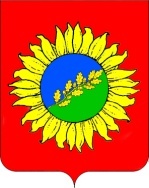 РЕШЕНИЕРЕШЕНИЕСОВЕТА ПРИКУБАНСКОГО СЕЛЬСКОГО ПОСЕЛЕНИЯ   СОВЕТА ПРИКУБАНСКОГО СЕЛЬСКОГО ПОСЕЛЕНИЯ   НОВОКУБАНСКОГО РАЙОНАНОВОКУБАНСКОГО РАЙОНА   от 19.06.2018 года         № 164п. Прикубанскийп. Прикубанский№ п/пФ. И. О.Подразделение, должность№ подписи1Мирошников Виктор СергеевичИ.о. главы Прикубанского сельского поселения12Будагова Ирина НиколаевнаНачальник отдела финансов администрации Прикубанского сельского поселения2